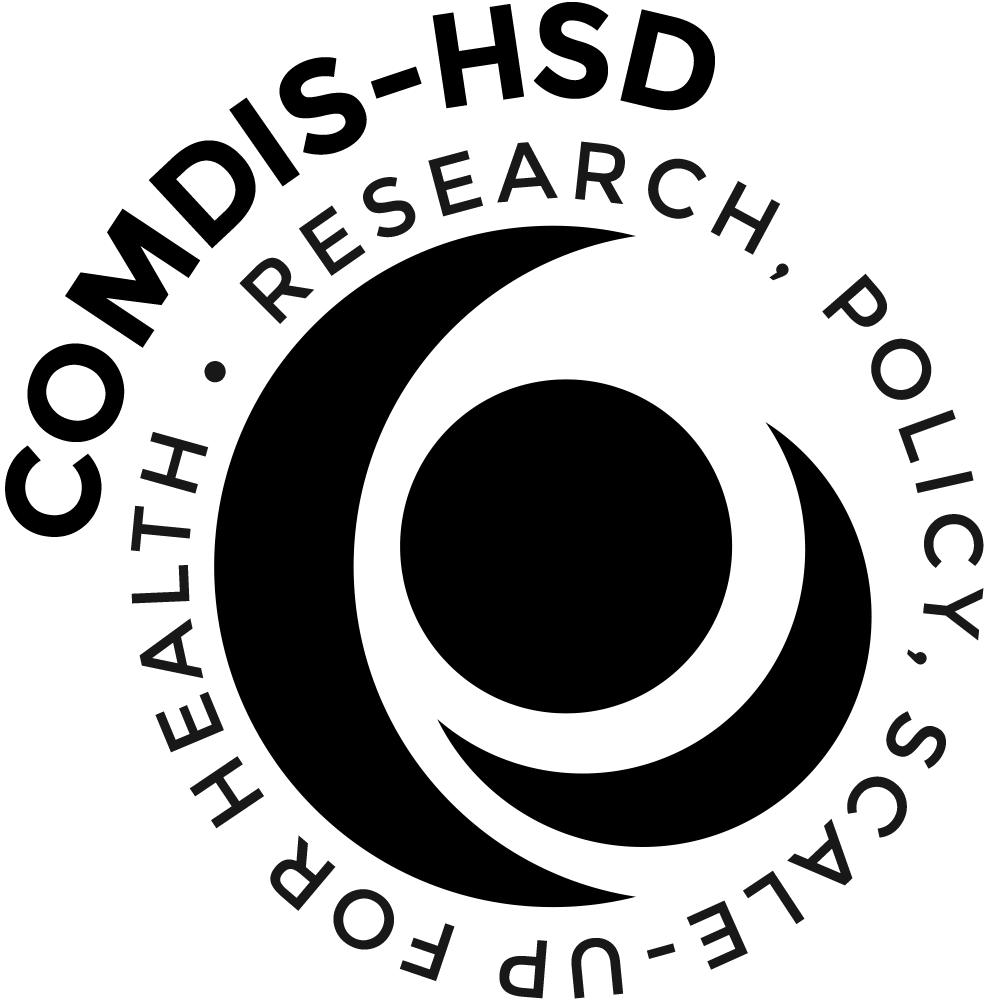 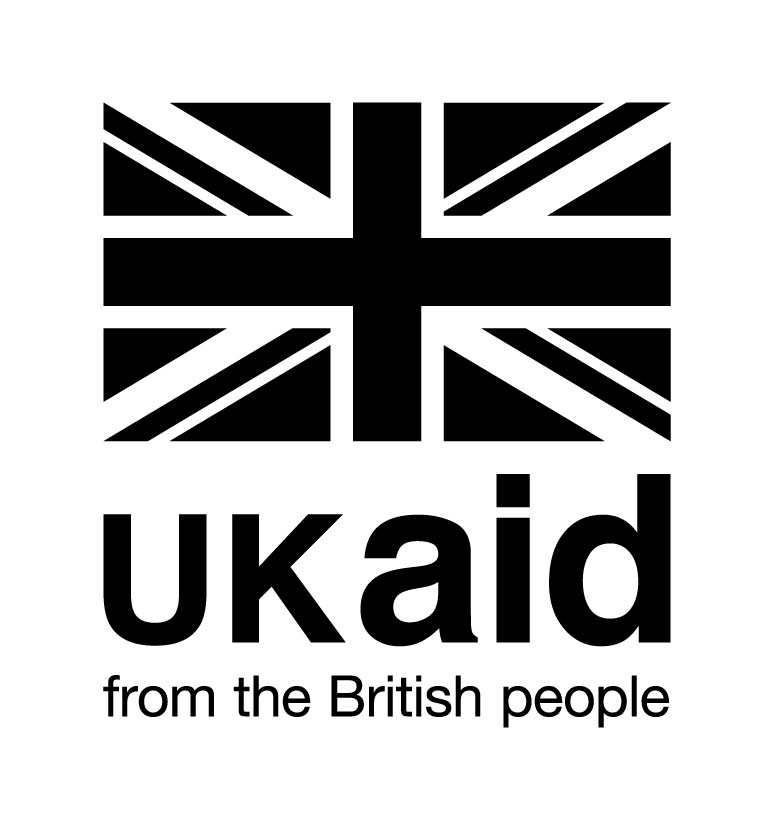 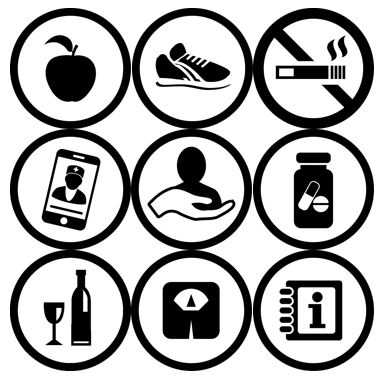 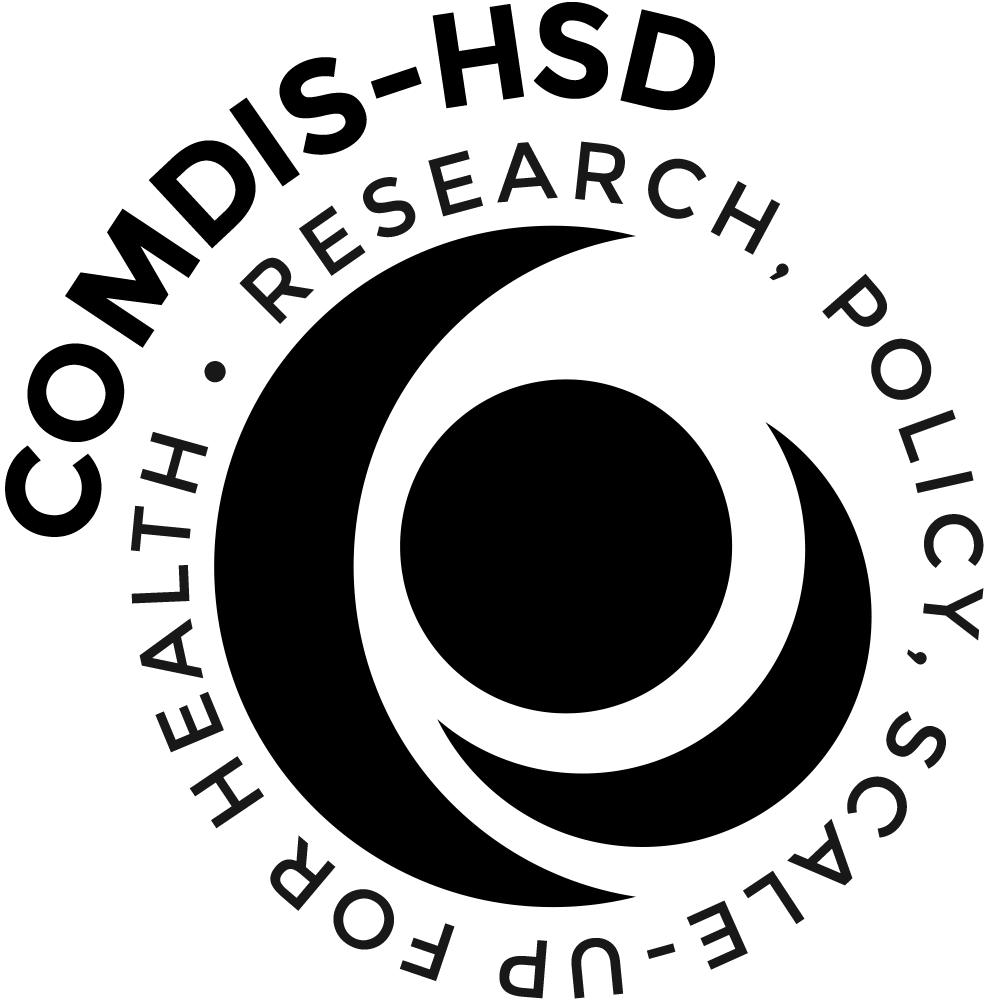 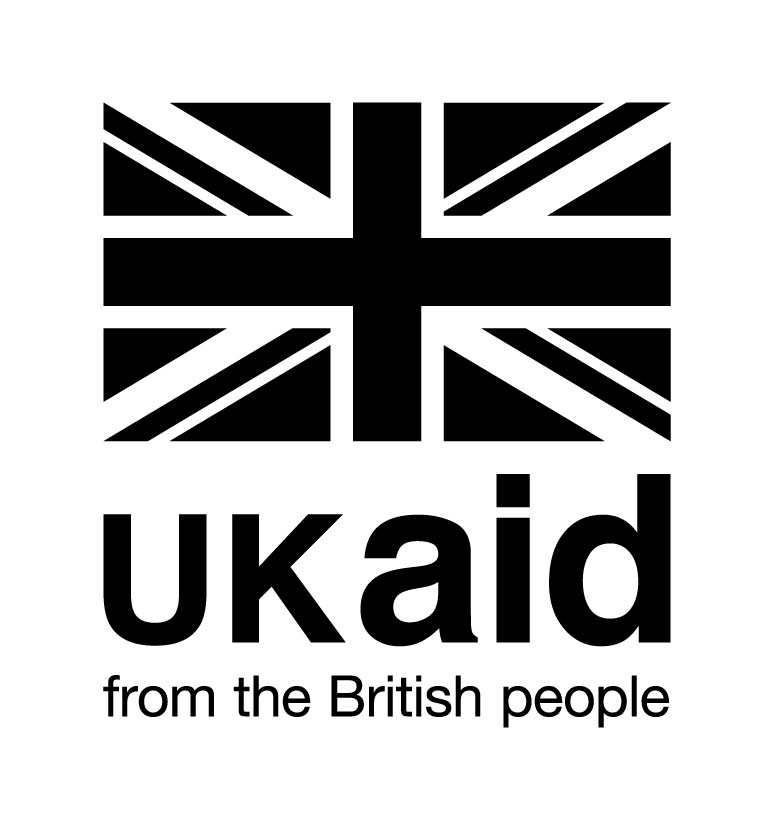 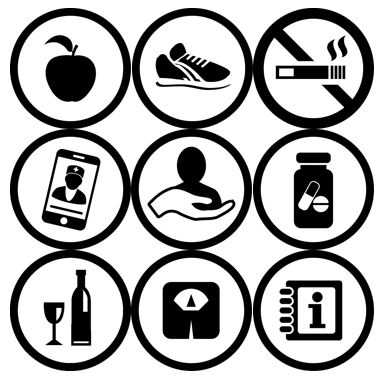 Foreword This desk guide is a concise ‘quick reference’ for doctors and other qualified clinicians, particularly for General Hospital doctors and Primary Health Centre (PHC) clinicians, and clinicians in private practice. The guide, which is mainly for adults and adolescents, includes how to identify, screen/test, refer as applicable, and provide follow-up care for non-complicated NCD patients. The guide is best adapted to the country disease and health service delivery context (e.g. removing sickle cell disease), names of health facilities/workers, essential drugs list, common food names, and available policies and guidelines of the Ministry of Health (MoH). Consequently, the guide is adapted according to what is considered appropriate and feasible in the country context. Preferably, it should then to be reviewed by an NCD technical working group, and further revised following pilot-training.There is also a training module for PHC/non-specialist clinicians. The initial assessment pages are designed to be used with any adult (and in some cases, adolescents) presenting at an outpatient department or clinic. The objective is to enable effective opportunistic screening, diagnosis, treatment and follow-up care for patients with hypertension, type 2 diabetes mellitus (‘Diabetes’), cardiovascular disease (CVD), common mental health conditions, epilepsy, asthma, chronic obstructive pulmonary disease (COPD) and other chronic NCDs and their underlying risk factors. The desk guide covers how to diagnose, treat and systematically monitor patients with these diseases and prevent and identify complications. It indicates when to refer patients (including possible cancer) to a specialist hospital. After being assessed in hospital, non-complex cases should then be referred back to the nearest facility, e.g. the PHC, for follow-up care. This Diagnosis and Treatment Desk Guide only includes brief lifestyle education messages. It is accompanied by a Health Educator’s Desk Guide for use by the nurse/health educator. In addition, there are training modules and a facilitator’s guide.This desk guide incorporates recommendations from WHO’s Package of Essential Non-communicable Disease Interventions (PEN) for Primary Health Care, WHO CVD-Risk Management Package for low-and- medium- resource settings and the Global Guidelines for Type 2 Diabetes. Refer to the list of additional information on p27 for links to these documents. This guide has been produced by thoroughly reviewing current guidelines, systematic reviews and other relevant literature.AcknowledgementsAuthors and contributors:This desk guide was drafted by Clinical Professor John Walley and Dr Cath Snape of the Nuffield Centre for International Health and Development, with support from Dr Kirti Kain, Laura Bates, Dr Nina Putnis and colleagues at COMDIS-HSD, Leeds Institute of Health Sciences (LIHS), University of Leeds, UK.The guides have been informed by adaptation, pilots and revision in a number of COMDIS-HSD partner low-middle income countries. Most recently, a Nigeria version of this guide was reviewed and revised by the Federal Ministry of Health technical working group. Review comments and contributions have been included from Dr Rachel Beanland, Dr Kaushik Ramaiya (IDF); Professor Anthony Harries (IUATLD), Dr Slima Slim (WHO EMRO NCD), Drs Anthony Usoro, Benard Bene and Philip Fadahunsi of the Federal Ministry of Health of Nigeria, Dr Akan Otu of the University of Calabar Teaching Hospital and Professor Olayinka Omigbodun Dept. of Psychiatry, University of Ibadan, Nigeria. Further comments are welcome to Professor John Walley: j.walley@leeds.ac.ukThe development, piloting and revision of this guide was funded by DFID UK Aid from the UK government, through the COMDIS-HSD programme.About this guideThis guide covers hypertension, type 2 diabetes, common mental health conditions, epilepsy, chronic obstructive pulmonary disease (COPD), asthma and sickle cell disease. It is a concise desk guide for use in outpatients by general clinicians and is not a replacement for more comprehensive and inpatient clinical guides. We advise clinicians to download and refer to these key references, in particular, the WHO IMAI district clinician’s manual for hospital use covering communicable, nutritional etc. diseases. A link to this document is available in the reference list on p27 at the end of this guide.This desk guide also gives an overview of symptoms which may indicate cancer or other severe conditions that require referral - often referred to as ‘red flags’.AbbreviationsART – Anti-Retroviral Treatment (for HIV)ACEi – Angiotensin Converting Enzyme inhibitor BP – Blood Pressurebpm – Beats per minute  CCB – Calcium Channel BlockerCOPD – Chronic Obstructive Pulmonary DiseaseCVD – Cardiovascular Disease FBS – Fasting Blood SugarHb – Haemoglobin HIV – Human Immunodeficiency VirusIMAI – Integrated Management of Adult and Adolescent Illness (WHO guide)IV – Intravenous NCD –  Non-Communicable DiseaseNG – Nasogastric OD – Once DailyORS – Oral Rehydration Solutionp – Page (number) PEFR – Peak Expiratory Flow Rate PHC – Primary Health CentreRBS – Random Blood SugarSCD – Sickle Cell Disease TB – TuberculosisTx – Treatment WHO – World Health Organization NCD care modelAlthough we refer to a number of different diseases as non-communicable diseases (NCDs) there are some common features that are different from acute illness. Often there are few or no symptoms – so awareness and screening of ‘at risk’ people when they are seen for other things is key.Early diagnosis and treatment can reduce complications and/or improve duration and quality of life.Communication skills are vital as information for and engagement with the patient is crucial – their role in management is at least as important as the health worker. Regular review and monitoring is essential. Target level is set for control (e.g. of blood pressure) and treatment is stepped up gradually until targets are met.Good management of NCDs reduces complications and prevents early deaths. The systems and monitoring needed are similar to that for TB and HIV-ART care. Do HIV counselling and testing and TB symptom screening in all patients [in high prevalence settings].Check blood pressure in ALL patients over 40 years, especially if overweight.Check a random blood glucose if a waist circumference >104 cm in men, >88 cm in women For each patient: Make diagnosis. Explain disease and complications.Agree treatment, set targets and give lifestyle advice.Add patient to treatment register and record on the treatment card. Arrange a follow-up appointment.Principals of follow-up for chronic disease:Ask about symptoms and consider side-effects. If not acutely unwell and there are no serious side effects and condition is not controlled then:Lifestyle advice.Step up treatment.Offer drugs which are readily available in the pharmacy and affordable.If possible, offer drugs to take only once per day. Start with the lowest dose.Increase doses step by step to the maximum tolerated dose to achieve disease control.If on maximum dosage, or the highest tolerated dose, and their condition is not controlled, then add 
another drug. Monitor according to the disease for side effects. If present, lower the dose or change the drug.Depression is more common in those with NCDs and can complicate treatment, so asking for symptoms of this is important. Treatment supporter A treatment supporter can be very helpful to a person with an NCD to ensure they take treatment correctly, attend appointments and make lifestyle changes. A treatment supporter is a trusted friend or family member chosen by the patient. Make sure you have patient consent before talking to anyone else about their condition. ConsultationBefore diagnosing NCDs assess current problem and treat acute problems. If the patient is seriously ill, manage as emergency – see standard treatment (Tx) guide, e.g. WHO’s IMAI guide (see reference list on p277).Serious illness Symptoms Chest pain lasting more than 30 minutes (heart attack).One-sided: vision loss, weakness/numbness of the face/arm/leg (transient ischaemic attack/stroke).Breathing difficulty (may be worse when lying flat) and/or ankle swelling (infection/heart failure).If patient looks very ill, has chest pain or is short of breath, examine for signs of severe illness and if any signs as below:Respiratory rate >20/min (6-12 years >30/min).Pulse >100 bpm (6-12 years 120 bpm).BP <90 mmHg systolic (i.e. shock) or > BP >200 systolic or >120 diastolic.Fever >102°F (39°C).Altered consciousness.Glucose <4 or >20 mmol/l (<72 or> 360 mg/dl).If present, give urgent treatment and arrange transfer to hospital.Otherwise, ask the patient about:The presenting problem – allow them to describe it in their own words. Other symptoms.Any concerns or issues relevant to the presenting problem including duration of symptoms, current medication, past issues. If symptoms are <2 weeks, ask about symptoms and signs related to possible diagnosis and treat 
acute disease.If symptoms > 2 weeks consider chronic disease.Patients attending with an acute illness (e.g. ‘flu’) may also have a chronic disease, therefore also consider if this is an exacerbation of their chronic illness, or a side effect of medication (of this or other chronic disease, e.g. HIV-ART).When referring a patientExplain why you are referring them, give a referral note with brief details. Check that they can go, if not, follow up yourself.Discuss with them how they will get to the hospital they are referred to.Ask them to return to your health centre, with diagnosis and treatment information-note, 
for continuing care. Symptoms suggestive of NCDs including cancersAnd other conditions to consider, with page references to the WHO IMAI ‘District Clinician manual’ volumes 1 & 2 (see reference list on p27).*PEFR = Peak Expiratory Flow Rate – see section on asthma (p222), **’Cancer’ includes lymphoma Risk assessment for cardiovascular disease (CVD)Assess risk of CVD in ALL patients over 40  HypertensionCheck BP in every patient >40 years, and patients <40 years who are overweightType 2 diabetes mellitusCheck blood sugar in every patient >40 years AND has a family history of diabetes OR is overweight.Any child/young person diagnosed with diabetes is likely type 1 - needs urgent referral.Mental healthIf the patient looks unhappy, depressed, agitated or unkempt, consider a mental health problem.DepressionEpilepsyDiagnosis	If a history of a loss of consciousness it is important to decide if the person has had a fit (seizure) or a faint. Ensure detailed history from witness if possible A diagnosis of epilepsy is made if a patient has more than one seizure even if they are a long time apart. A single seizure is not classed as epilepsy (though advice about not driving for a year is still important) EpilepsyAsthma and COPDConsider alternatives if chest pain, exclude pneumonia and TB before diagnosing asthma or COPD.*PEFR = Peak Expiratory Flow Rate – measured on peak flow meter Remember if cough for 2 weeks or longer consider TB – follow local guidelinesAsthma*see chart on p28 for PEFR reference values for men/women according to age (approximates only)**see the Health Educator’s Guide for how to make a spacer – but do not let this delay treatment in an acute attackChronic Obstructive Pulmonary Disease (COPD)*see the Health Educator’s guide for how to make a spacer – but do not let this delay treatment in an acute attackSickle Cell Disease (SCD)Additional information and referencesWHO Package of Essential Noncommunicable (PEN) Disease Interventions for Primary Health Care in Low-Resource Settings (2010)http://www.who.int/nmh/publications/essential_ncd_interventions_lr_settings.pdfWHO IMAI Guide - General guidelines on common illness WHO IMAI district clinician manual: Hospital care for adolescents and adults. Guidelines for management of common conditions with limited resources (2011) (Volumes 1 &2) http://www.who.int/hiv/pub/imai/imai2011/en/Cardiovascular Disease WHO CVD-risk management package for low- and medium-resource settings (2002)http://www.who.int/cardiovascular_diseases/resources/pub0401/en/Diabetes MellitusInternational Diabetes Federation Global Guidelines for Type 2 Diabetes Management (2012)https://www.idf.org/e-library/guidelines/79-global-guideline-for-type-2-diabetesMental health WHO mhGAP Intervention Guide for mental, neurological and substance use disorders in non-specialized health settings. Version 2.0 (2016)http://www.who.int/mental_health/publications/mhGAP_intervention_guide/en/Medication Essential Medicines List http://www.who.int/selection_medicines/country_lists/Häggström, Mikael (2014). "Medical gallery of Mikael Häggström 2014". WikiJournal of Medicine 1 (2). DOI:10.15347/wjm/2014.008. ISSN 2002-4436. 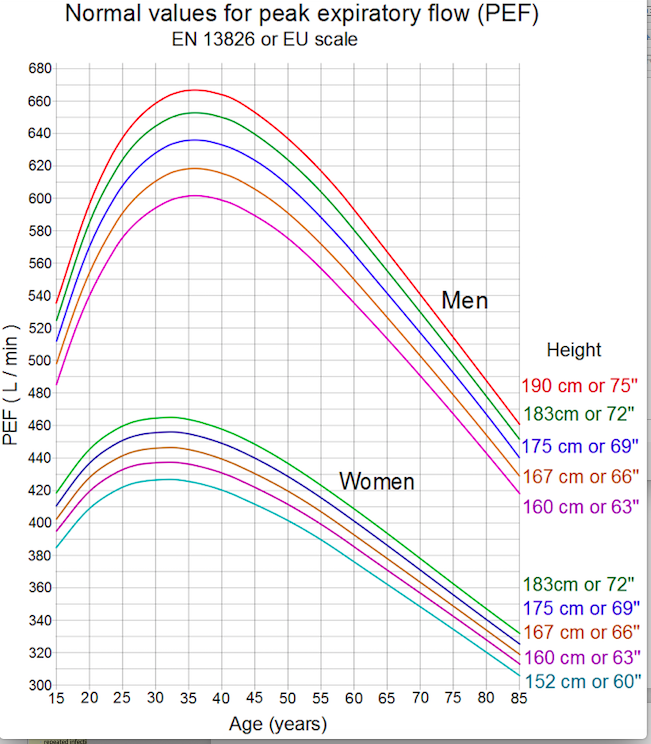 SymptomsTestsConsider & Manage & p in this guideIMAI Manual, pages (p):Unintended weight lossHIV, TBFasting Blood Sugar (FBS)Ask about:Low mood, worryingHIV, TBDiabetes, p13-14CancerDepression, p15Volume 2Weight Loss p70-81HIV p511-573TB p607-632Depression p235 (see also WHO mhGAP)Weakness, tiredness HIV, TB                 FBS, check HBAsk about:Low mood, worryingHIV, TB                                             Diabetes, AnaemiaCancer                                        Depression, p15Volume 2Weight Loss p70-81HIV p511-573TB p607-632Depression p235 (see also WHO mhGAP)Recurrent infections HIVFBS  Diabetes, p13-14HIVVolume 2Weight Loss p70-81HIV p511-573TB p607-632Depression p235 (see also WHO mhGAP)Chest symptoms Chest symptoms Chest symptoms Cough/wheeze These are very common and most will not be a sign of an NCD Listen to chestCheck temperaturePEFR* if wheeze Sputum for TB if cough 
>2 weeks CXR if suspect pneumonia, TB or lung cancerTB, HIV If wheeze consider asthma (cough/wheeze esp at night or with exercise) or COPD (in older ex/current smokers), p22-25Cancer if smoker and present >6 weeks with weight lossPneumoniaVolume 2Chest Symptoms p97-118Volume 1 Emergency Treatments for wheezing p37-38/difficulty breathing p99-126Shortness of breathDifficulty breathing or breathless on lying flat, body swelling Respiratory rate. Listen to chest, Check TemperatureIf symptoms persist, investigate as cough/wheeze abovePneumonia Heart failureAsthma/COPD (not associated with body swelling), p22-25Volume 2Chest Symptoms p97-118Volume 1 Emergency Treatments for wheezing p37-38/difficulty breathing p99-126Chest pain/tightness Chest pain/tightness Chest pain/tightness Chest pain/tightness Severe lasting >30 mins Urgent referral Consider heart attack Volume 1Acute Chest Pain p127When walking/exercising, goes away after stoppingBPFBSListen to chestAngina/cardiovascular disease (CVD)Volume 1Acute Chest Pain p127Leg and foot symptomsLeg and foot symptomsLeg and foot symptomsLeg and foot symptomsPain in the legs when walking, relieved with restCheck pulses in feetExamine lower limbsPeripheral vascular diseaseMusculoskeletal problemsVolume 2Peripheral Neuropathy p185Joint problems p272-280Pins and needles and/or numbness in feetFBSHIVPeripheral Neuropathy due to, e.g., Diabetes, HIV, Drug side effects etc.Volume 2Peripheral Neuropathy p185Joint problems p272-280Urinary symptomsUrinary symptomsUrinary symptomsUrinary symptomsFrequent urination Urine dipstickFBS  Infection Diabetes, p13-14Volume 2Urinary Tract Infection p499Genitourinary Complaints p291-332Blood in urine Urine dipstickInfectionCancer  Schistosomiasis if in the area Kidney stonesVolume 2Urinary Tract Infection p499Genitourinary Complaints p291-332Other symptoms Other symptoms Other symptoms Other symptoms Loss of consciousness (LOC)Unless recovers quickly may need urgent referralFBSExclude head injury, alcohol, acute infection Low blood sugarEpilepsy, faint, p19Volume 1Approach to the patient with altered consciousness p129-140LOC with shaking Epilepsy, p19Volume 1Approach to the patient with altered consciousness p129-140Rapid onset vision loss, or new weakness or numbness of arm/leg, esp. if one sidedUrgent referral  Stroke/Transient Ischaemic Attack (TIA)Volume 2Neurological Deficit p175-181Change in bowel habit, especially with weight loss   Abdominal examinationStool microscopy and occult bloodInfectionCancer** in older patientsVolume 2Diarrhoea (and constipation) p146-158Blood in stoolsExamine and treat, refer if over 45 years(unless infection or local bleeding point)Stool examinationAcute infectious diarrhoeaHookworm, schistosomiasis, amoeba, giardiasisHaemorrhoids (piles)Cancer especially in >45yrs**Volume 2Diarrhoea (and constipation) p146-158Anaemia FBC, stool microscopy UnexplainedInfection-wormsNutritionalCancer especially in >45yrs**Females onlyBreast lump, nipple retraction, axillary nodesRefer for examination/biopsy Breast cancer – older women, Younger women exclude abscess especially if breast feedingVaginal bleeding: between periods, after intercourse or after menopauseSpeculum examinationPregnancy testRefer for examination/investigationCervical or uterine cancer Miscarriage/ectopic pregnancy (if positive pregnancy test)Volume 2Female genitourinary complaints p291-321CVD are a group of disorders affecting the heart and blood vessels, including coronary heart disease (angina/heart attacks), cerebrovascular disease (stroke/TIA) and peripheral arterial disease. CVD is also a risk factor for kidney disease. If those at high risk of CVD are treated they are less likely to develop symptoms and death rates are reduced.CVD are a group of disorders affecting the heart and blood vessels, including coronary heart disease (angina/heart attacks), cerebrovascular disease (stroke/TIA) and peripheral arterial disease. CVD is also a risk factor for kidney disease. If those at high risk of CVD are treated they are less likely to develop symptoms and death rates are reduced.What to ask/examineWhat to do When anyone >40 years or overweight attends for any problem, screen for CVD  Check BP, weight and/or waist circumference and manage as belowIf BP over 140/90See hypertension section p11if a waist circumference >104 cm in men, > 88 cm in womenCheck a random blood glucose If > 7.8mmol/L (or 140 mg/dl) see Diabetes section on p13Ask about  Personal history of CVD, hypertension or diabetesFamily history of CVD or diabetes Symptoms of CVD or diabetesIf history of diabetes see p3If history of hypertension see p11If family history of Diabetes, check random blood sugar regardless of patient age. If family history of Diabetes or CVD, check cholesterol (if available)If current symptoms of CVD – see belowRisk factors Smoking - how much, for how long Obesity High alcohol intake High salt diet Lack of exercise Advise on Stopping smoking Reducing weight, Reducing alcohol (if very high alcohol see p17) Reducing salt Increasing exerciseAssess risk High risk All Diabetics over 40 years Men >50 years/women >60 years with two of the following risk factors: smoking, hypertension, family history of CVD or diabetesMedium risk >40 years with 1 other risk factorIf high risk or current/past symptoms of CVD, active treatment to reduce the risk further should be offeredLifestyle adviceStatin – simvastatin 20 mg dailyTreat hypertension/diabetes as appropriate – see p11 and 13Medium risk Lifestyle advice Patient educationFor all About CVD, lifestyle changes and medication, and how these can reduces risk of future stroke and heart diseaseSigns of stroke and heart attacks – advise to seek treatment immediately  Give lifestyle advice to all patients. See Health Educator’s Guide Symptoms of CVDIf present, refer for a doctor’s opinionAngina/heart attackAny pain/pressure/heaviness in their chest (if >30 minutes consider heart attack and refer urgently)?Is it related to walking/exercising and goes away after resting (angina)? Is it getting worse or is now at rest? (Unstable angina/heart attack)?Heart failure Breathing difficulty (worse when lying flat) and/or ankle swelling Fine crepitations at lung bases (like bubbles all over the chest = severe) Peripheral vascular diseasePain in the legs when walking, relieved with rest  Atrial fibrillationIrregular pulse. Treat with aspirin 75 mg daily, unless history of indigestionStrokeOne-sided: vision loss, weakness/ numbness of the face/arm/leg (TIA resolves within 24 hours, a stroke does not)SymptomsNo symptoms in most people Headaches – in rare cases (consider alternative diagnosis)Risk factorsFamily history of hypertension, diabetes, CVD, kidney disease (parents, brothers, sisters)Personal history of Diabetes, kidney disease, CVDOverweightAge (>40 years)ComplicationsHypertension is not a disease but a risk factor. Treating hypertension reduces the risk of CVD, kidney disease and early death.How to diagnoseCheck blood pressure (BP) and assess severity:Normal BP <140/90 If BP >140/90 ensure patient is relaxed, rested for 10 minutes then repeat. If still high:BorderlineBP >140/ 90 - <159/99Give lifestyle advice and recheck BP in 3 months’ time unless also has diabetes, stroke, heart or kidney disease: then start treatment now. Refer to Diabetes and CVD guidelines p3 and 10HypertensiveBP >160/100 -<180/110Give lifestyle advice and start treatment (see table below)Arrange follow-up (FU) appointment monthly until BP at target SevereBP >180/110  Give lifestyle advice, start treatment today (see table below)Arrange FU appointment weekly until BP <180/110 and then monthly until BP at targetReferBP >200/110If headache, unwell, proteinuria and other conditions excluded consider malignant hypertension. Give 10-20 mg oral nifedipine and refer urgently ManagementSee monthly until BP at target level then 6-monthlyAimReduce blood pressure to <140/90 to reduce risk of complicationsEncourage lifestyle changes to reduce risksAt diagnosisCheck heart for murmurs, irregular beat and heaving apex – indicates heart disease - referCheck lungs for fine crepitations – indicates heart failure (if no sign infection) - referCheck blood sugar (see p13) and kidney function (U&E and urine dip for protein) Ask about other conditions, medication and symptoms and arrange FU appointmentAdd the patient to the disease register and complete a treatment cardRefer routinely ifPregnancy - may need further investigation/managementAge <40 years - possible secondary causesUrine dipstick +ve (proteinuria on ≥2 occasions or haematuria in absence of infection. If schistosomiasis area, treat. If not, or persists) or U&E abnormal - kidney disease Examination suggests heart disease or failure BP is still >140/90 mmHg despite 3 drugs and lifestyle adviceREMEMBER resume care as above once immediate problem dealt withMedicationCheck local availability and cost If BP not controlled, increase dose to maximum, then move to next step, ADDING another drug, until target BP reachedIf patient is diabetic, start with an ACEi as step 1Step 1Thiazide diuretic e.g. Hydrochlorothiazide 12.5mg daily (max 25mg daily); amiloride 2.5 mg + hydrochlorothiazide 25 mg (co-amilozide) daily. If patient has heart failure, use (non-thiazide diuretic) Furosemide 20mg daily (max 80mg).Step 2Add a calcium channel blocker e.g. amlodipine 5 mg one daily (max 10mg daily) or nifedipine retard 20 mg twice daily (max 30 mg twice a day)Step 3Add a beta-blocker (never if asthmatic) e.g. atenolol 50 mg daily (max 100 mg)Step 4Add an angiotensin converting enzyme inhibitor (ACEi) e.g. lisinopril 5-10 mg once daily (max 20 mg daily) or captopril - tablet, 12.5 mg-50 mg daily (max 150 mg daily - in divided doses)Check U&E at start and yearly if on ACEiNOTE: If pregnant, instead give methyldopa 250 mg twice/three time daily (max 3 g/daily – divided doses)At review appointmentsCheck and record BP, reinforce education, resupply medications, ask about side effects of medication, ask about symptoms – e.g. chest painsAnnually – check urine for protein and U&E if on an ACEiScreen for depression – see above and p17Refer to health educator where available and ensure patient has a treatment supporterAsk 2 screening questions for depression: Over the last few weeks, have you felt down or hopeless?Have you had little interest or pleasure in doing things?If they answer yes to either, refer or do a full assessment – see p17Patient educationGive clear information about hypertension, medication, possible side effects and about reporting these promptlyGive information on complications for example angina, heart attack and stroke and to seek urgent medical helpGive the patient lifestyle advice - exercise, healthy eating, little or no alcohol, stopping smoking and being the correct weight could all reduce their BP with less medication and reduce their risk of complications – see Health Educator’s Guide for more information Key messagesHypertension is a life-long condition, but treatable and controllable with lifestyle changes and medication. Treatment is also lifelongTreating hypertension reduces the risk of strokes; heart, blood vessel, vision and kidney problems; and deathDiabetes and hypertension are linked diseases - patients with diabetes often develop hypertension and the other way around. Control of one is key to limiting complications from the other A healthy diet, increased physical activity and no smoking are essential A person cannot give hypertension to others (but relatives and children are at 
increased risk)Encourage patients to share the message about healthy eating and increased activity with their relatives, to reduce their risk of hypertension and other diseases SymptomsNo symptoms in many people but ask about:Excessive thirst and frequent urination (rule out urinary tract infection with a urine dipstick) Unexplained weight lossWeakness, tirednessRecurrent infections (e.g. boils or itchy vulva +/- dysuria [vaginal thrush]) Pins and needles sensation in feetRisk factorsFamily history of diabetes Age (>40 years)Inadequate physical activity – advise to increaseHigh alcohol intake – advise to reduce Smoking history – advise to stopPregnancyWaist circumference (>104 cm for men and >88 cm for women) or BMI >25 kg/m2ComplicationsCVD including heart attacks, stoke and deathVision problems including blindness; kidney problems, including failureProblems with blood vessels (vascular disease) and nerves (neuropathy)How to diagnoseCheck Blood Sugar (BS) and assess severity:NormalRandom BS (RBS) <7.8 mmol/l (<140 mg/dl) or Fasting BS (FBS) <6.1 mmol/l (<110 mg/dl)Pre-diabetes(ensure 2 samples)RBS 7.8-11 mmol/l (140-200 mg/dl) (impaired glucose tolerance); orFBS 6.1-6.9 mmol/l (110-125 mg/dl) (impaired fasting glucose) (preferable)Without lifestyle changes, individuals with prediabetes are likely to become diabeticDiabetesRBS (or 2 hours after meal) ≥11.1 mmol/l (≥200 mg/dl) or FBS >7 mmol/l (>126 mg/dl)Start medication if FBS >10 (180 mg/dl).If FBS <10, manage with diet and exercise for 3 monthsManagementSee patient monthly until blood sugar at target level, then 6 monthlyAimLower blood sugar to reduce symptoms and complicationsIdentify and treat complications early Encourage lifestyle changes to reduce risksTargetVaries depending on patient age and medication Generally if FBS >10 consider increasing medicationAt diagnosisCheck BP and ensure BP <130/80 to reduce risk of complications – see p11Examine feet, eyes and kidney function – see belowAgree on blood sugar target Arrange FU in 3 months if starting with diet and exercise or 1 month if started on medicationAdd the patient to the disease register and complete a treatment cardRefer routinely ifPregnancy (for review and likely switch to insulin)Leg ulcers and/or infection; vision loss (retinopathy, cataract); pins and needles sensation/numbness in hands and feet (neuropathy)Urine dipstick +ve: proteinuria on ≥2 occasions or haematuria in absence of infection.
If schistosomiasis area, treat. If not, or persists – referConsider if blood sugar is still not at target on maximum tolerated oral medicationMedication Consider local availability and costIf FBS still > target after 2-4 weeks on medication, increase dose to maximum, then move to next step until target reachedStep 1Metformin 500 mg daily – increase gradually to max 2 g in divided doses – caution with kidney diseaseStep 2Metformin plus sulphonylurea (e.g. glibenclamide)Step 3Consider insulinAt review appointmentsCheck BP and urine dipstickCheck blood sugar - ask patients to come fasted, do an FBS on arrival and then allow patients to eat whilst awaiting consultation. If not fasted, do RBS (preferably about 2 hours after eating)Advise on lifestyle changes especially diet and educate the patient. Discuss progress.Ask about symptoms including infection (if cough >2 weeks, needs investigation for TB)Discuss medication and side effects and review if patient is taking them correctlyIncrease dose or change treatment, if requiredScreen for depression – see ‘at diagnosis’ above for the 2 screening questions and p17Discuss knowledge and beliefs around diabetes, foot care and glucose monitoringSend patient to the health educator and/or use the health educator’s guideAsk 2 screening questions for depression: Over the last few weeks, have you felt down or hopeless?Have you had little interest or pleasure in doing things?If they answer yes to either, refer or do a full assessment – see p17Annually: Ask about changes to vision/vision loss. Use a vision chart to check visual acuity (corrected with glasses). Examine for cataracts. Refer to ophthalmologist for assessment of retinopathyAsk about any foot problems and examine feet – see belowAsk about pins and needles sensation, numbness in legs and poor erections (neuropathy)Assess kidney function (including albumin: creatinine ratio if available) or refer the patient to a specialist centre to be assessedCheck cholesterol (where available)Ask about types of contraception and any planned pregnancy (when appropriate)Foot examination Examine feet at diagnosis and annual review or more frequently if any known issuesInspect both feet for any ulcers or deformity. If present, refer the patient to a specialist centre Test foot sensation with monofilament and tuning fork. Feel for foot pulsesIf absent pulses or is reduced sensation, advise on risk of acquiring foot diseaseLook at footwear – advise if poorly fittingPatient educationExplain that diabetes is when the body cannot properly use the foods we eat, due to insensitivity or low insulin. This means the sugar in your blood is too highGive information on complications, e.g. heart attack, stroke, blindness, leg ulcers, impotence and to seek urgent medical helpGive the patient lifestyle advice – exercise, healthy eating, little or no alcohol, stopping smoking and being the correct weight could all reduce their blood sugar with less medication and reduce their risk of complications – see Health Educator’s Guide for more informationPeople with diabetes have a high risk of infection, including TB. If they have a cough for more than 2 weeks they should see a doctorFasting blood tests are important – that means no food and only water to drink overnight (for 
8 hours) before the morning blood test is takenPatient educationAdvise about foot care: Do not walk with bare feet. Wash and dry your feet regularlyMake sure shoes fit properly and do not hurtAdvise patient to buy footwear in the evening when the foot size is biggest Check your feet regularly for any broken skin. If there is any new broken skin, go to the hospital or other health facility to be seen, even if it is painlessDo not cut calluses or corns – go to the clinic for treatmentIf you have numbness in your feet, be careful near fires and hot waterKey messagesDiabetes is a lifelong condition, but treatable and controllable with lifestyle changes and medication. Treatment is also lifelong Treating diabetes reduces the risk of strokes heart, blood vessel, vision and kidney problems and deathDiabetes and hypertension are linked diseases – patients with diabetes often develop hypertension and the other way around. Control of one is key to limiting complications from the otherA healthy diet, increased physical activity and no smoking are essentialA person cannot give diabetes to others (but relatives and children are at increased risk)Encourage patients to share the message about healthy eating and increased activity with their relatives, to reduce their risk of diabetes and other diseasesPresentation and management of common mental health conditionsPresentation and management of common mental health conditionsPresentation and management of common mental health conditionsPresentation and management of common mental health conditionsDepression Depression Depression Depression Symptoms/signsSymptoms/signsWhat to askWhat to doLow energy, fatigue, sleep or appetite problemsPersistent sad or anxious mood/IrritabilityLow interest or pleasure in activities that used to be interesting or enjoyableMultiple symptoms with no clear physical cause (e.g. aches and pains, palpitations, numbness)Difficulties in carrying out usual work, school, domestic or social activitiesDo you feel down or depressed? Have you lost interest/pleasure in things you usually enjoy? If yes ask ‘depression’ questions on p17If severe and lasting >1 month referAnxiety – can be linked with depression (exclude physical causes before diagnosing anxiety)Anxiety – can be linked with depression (exclude physical causes before diagnosing anxiety)Anxiety – can be linked with depression (exclude physical causes before diagnosing anxiety)Anxiety – can be linked with depression (exclude physical causes before diagnosing anxiety)Symptoms/signsSymptoms/signsWhat to askWhat to doRestlessness, feeling constantly "on edge", a sense of dread, difficulty concentrating IrritabilityPhysical symptoms – tiredness, muscle aches and tension, a noticeably strong, fast heartbeat, palpitations, shortness of breath, dry mouth, trembling or shaking, excessive sweating, stomach ache, feeling sick, headache, pins and needlesDo you have:sudden episodes of anxiety?anxiety in specific situations?an inability to relax?Assess for depression as above as often linked  Counsel patient on managing the anxiety (see Counsel section on p18) If severe and lasting >1 month referSelf-harm/suicide – can be seen in depressionSelf-harm/suicide – can be seen in depressionSelf-harm/suicide – can be seen in depressionSelf-harm/suicide – can be seen in depression  Symptoms/signs  Symptoms/signsWhat to askWhat to doCurrent thoughts, plan or act of self-harm or suicideHistory of thoughts, plan or act of self-harm or suicideDo you have thoughts of death or harming yourself? If yes, ask:Do you have a plan? Have you attempted suicide before?Is your family aware?Refer if active thoughts of suicide/self-harm+ manage as severe depression – see p17Psychosis Psychosis Psychosis Psychosis Symptoms/signsSymptoms/signsWhat to askWhat to doAbnormal or disorganised behaviour 
(e.g. incoherent/irrelevant speech, unusual appearance, self-neglect, unkempt appearanceDelusions (a false firmly-held belief or suspicion)Hallucinations (hearing voices or seeing things that are not there)Neglecting usual responsibilities related to work, school, domestic or social activitiesManic symptoms (several days of being abnormally happy, too energetic, too talkative, very irritable, not sleeping, reckless behaviour)Assess content and manner of speech (i.e. incoherent, confused)Ask questions about any possible delusional beliefs 
(i.e. what do you think is the cause of this?)Can you see or hear anything no one else can?Ask family and friends about the patient’s behaviourRefer to specialist/ clinic.See MHgap for further information – link in appendix Dementia (elderly)Dementia (elderly)Dementia (elderly)Dementia (elderly)Symptoms/signsSymptoms/signsWhat to askWhat to doDecline or problems with memory (severe forgetfulness) and orientation (awareness of time, place and person)Mood or behavioural problems such as apathy (appearing uninterested) or irritabilityLoss of emotional control – easily upset, irritable or tearfulDifficulties in carrying out usual work, domestic or social activitiesAssess whether the patient seems confused, distressedAsk about memory and assess their orientation (time, place and person)Ask family and friends about the patient’s behaviourRule out infection (delirium) or depression.Refer to specialist/ clinic.See MHgap for further information - link in appendixAlcohol use disordersAlcohol use disordersAlcohol use disordersAlcohol use disordersSymptoms/signsSymptoms/signsWhat to askWhat to doBeing under the influence of alcohol (e.g. smell of alcohol, looks intoxicated, hangover)Presenting with an injurySomatic symptoms associated with alcohol use (e.g. insomnia, fatigue, anorexia, nausea, vomiting, indigestion, diarrhoea, headaches)Difficulties in carrying out usual work, school, domestic or social activitiesScreen using CAGE questionsHave you ever felt the need to Cut down your drinking?Have people Annoyed you by criticising your drinking?Have you ever felt Guilty about your drinking?Have you ever felt the need for an Eye-opener (a drink first thing in the morning to make you feel better?)If the answer is “yes” to 2 or more of these questions, consider an alcohol use disorderConsider underlying depression or anxiety, see p17Advise them to cut down – ask them if they are willing to make this change (be aware of the risk of alcohol withdrawal if stops suddenly)Ask whether family or friends would be willing to support them See IMAI guide and MHgap for further information - links in appendixDrug use disordersDrug use disordersDrug use disordersDrug use disordersSymptoms/signsSymptoms/signsWhat to askWhat to doBeing under the influence of drugs (e.g. low energy, agitated, fidgeting, slurred speech)Signs of drug use (injection marks, skin infection, unkempt appearance)Requesting prescriptions for sedative medication (sleeping tablets, opioids)Financial difficulties or crime-related legal problemsDifficulties in carrying out usual work, domestic or social activitiesAsk about types of drugs and how oftenAsk about underlying depression or anxietyConsider underlying depression or anxiety, see p17See IMAI guide and MHgap for further information - links in appendixAskHow are you feeling? (listen without interrupting)Do you feel sad or depressed?Have you lost interest/pleasure in things you usually enjoy?Do you have less energy than usual?If yes to the last 3 questions, assess symptoms and severity:SymptomsLow energy, fatigueSleep or appetite problems (too much or too little)Persistent sad or anxious mood/IrritabilityLow self-confidenceFeelings of guiltLow interest or pleasure in activities that used to be interesting or enjoyablePoor concentrationMultiple symptoms with no clear physical cause (e.g. aches/pains, palpitations, numbness)Difficulties in carrying out usual work, school, domestic or social activitiesDecreased sex driveThoughts of suicide or deathSymptoms of anxiety may also be present. See table CROSSIf fatigued/energy loss, consider medical causes eg anaemia/infection/sleep problems/HIVRisk factorsAsk about any other problems, psychosocial stressors or difficult life events: ‘have you or your family had any big/bad news?Suicide RiskIf thoughts of death or suicide, assess risk by asking:Do they have a plan? If so how and when?Have they attempted suicide before?If so how, and how serious was it?Is the family aware?If they have a plan including how and when, they are high risk. See below.How to diagnoseAsk questions as above and assess severity:Difficult life events/bereavedDo not routinely give anti-depressants or any other medicationGive support and reassurance of normal bereavement processMinor depression/complicated bereavementLess than 5 depression symptoms and duration >2 weeks or bereavement with functional impairment >6 months after the lossCounsel to counter depressionStart anti-depressant medication only if serious problem with functioningAddress current psychosocial stressorsArrange follow up 2-4 weeks depending on severityMajor depression5 or more depression symptoms and duration >2 weeks and/or suicidal thoughtsStart anti-depressant medicationEducate patient and family about depression and medicationAddress current psychosocial stressorsArrange follow up - weekly initially, once improving or stable, 2-4 weeksSuicidal thoughtsAs well as following actions for severe depression Provide supportLet the family knowEnsure they are not left aloneRemove anything they could use to harm themselvesDiscuss with the patient and family about transfer to hospital/specialistManagementSee patient regularly until symptoms stable or resolvedAimResolve symptoms and improve functionReduce suicide riskAt diagnosisCounsel all patients – see belowAsk whether this can be discussed with family and friendsAssess suicide riskRefer to health educator where available and ensure patient has a treatment supporterMedication Check local availability and costStart with a low dose and gradually increase until symptoms settle. If side effects, slowly reduce dose and start new medication. Remember the delay in onset of effectFirst choice:Selective serotonin reuptake inhibitors (SSRIs) Start Fluoxetine 20 mg daily if no response or partial response after 4-6 weeks increase dose by 20 mg (max 60 mg daily). In 4-6 weeks review response and consider a dose increase.Side effects: common - restlessness, nervousness, insomnia, anorexia and other gastrointestinal disturbances, headache, sexual dysfunction. Rare but serious - inner restlessness and an inability to sit still, bleeding abnormalities, suicidal thoughtsSecond choice:Tricyclic antidepressants (TCAs) e.g. amitriptylineTCAs are especially useful for patients having problems with sleepingTCAs are very dangerous in overdose - do not start it with patients with suicidal thoughtsStart amitriptyline 50 mg at night, increase by 25-50 mg to max 150 mg daily depending on response and tolerability. Pain and sleep usually improve after a few daysIn 4-6 weeks review response and consider a dose increase:Side effects: common - orthostatic hypotension (fall risk), dry mouth, constipation, difficulty urinating, dizziness, blurred vision and sedation. Rare but serious – cardiac arrhythmiaAt review appointmentsCounsel the patient – see belowDiscuss medication and side effects and review if patient is taking them correctly.Reassess severity and assess for suicide riskPatient educationAdvise about medication:Delay in onset of effect of medication – it usually takes a few weeks for treatment to workPotential side effects and to seek help if distressing to patientPossibility of withdrawal symptoms if patient misses dose/stops medication abruptlyNot to stop medication without seeking advice firstAnti-depressants are not addictiveIf they forget a tablet not to take an extra dose next timePatient educationCounsel: allow the patient to talk about their feelings and give supportive advice:Explain that depression and/or anxiety are very common and can happen to anybodyReassure them that effective treatment is possibleDiscuss the perceived cause(s) of their problemsIdentify current stress and help them think through ways of improving their problems while prompting and encouraging themIdentify any negative thoughts about the self, future or world, and work with them to replace negative thoughts with more realistic and optimistic onesEncourage the patient to engage often in positive self-talkAsk about sleep and encourage them to have a regular bed-timeIdentify things that they usually enjoy and encourage them to continueEncourage patient to continue with their usual social activities (e.g. family gatherings, outings with friends, religious activities)Explain that regular physical and social activity can help them get become betterDiscuss eating healthy foods and draw up schedule for regular physical exercise with them.Explain about the possibility of having thoughts of self-harm or suicide and encourage them to immediately tell a confidant and come back for help if this happensEncourage them to involve supportive family members in their treatment if appropriate Relaxation exercises that may help:Deep slow breathing (about 4-6 per minute) which can be repeated several times a day and whenever they feel anxiousPractice breathing in for 3 seconds, holding breath for 3 seconds and breath out for 
3 seconds. Do this with themPractise tensing and relaxing muscles so they can feel the difference between tension and relaxation and get them to practice relaxationSymptomsSeizure (electrical discharge of the brain)Fainting (syncope) due to low blood pressure Posture at onsetAny postureUsually standingPallor and sweatingUncommonUsually presentOnsetSudden / auraGradualInjuryCommonRareConvulsive jerksCommonNot commonIncontinenceCommonSometimesUnconscious-nessFor minutesFor secondsRecoveryUsually slowRapidPost-episode confusionCommonRarePrecipitating factorsRare (flashing lights)Crowded places, pain, lack of food, antihypertensive medication, heart problemsSymptomsLimb shaking +/- Loss of consciousness – see table on p19Risk factorsExclude underlying causes, e.g. infection, injury, low blood sugar, overdose, alcohol withdrawalFamily history of epilepsyPrevious head injury ComplicationsInjury from falls, sudden death, status epilepticus How to diagnoseSee table on p19Single seizureNo epilepsy treatment requiredAdvise patient not to drive for 1 year (if no further seizures)Ask patient to return if they have any further seizures>1 seizureStart medicationRefer urgently ifStatus epilepticus (defined as fits lasting longer than 30 mins BUT consider rectal or IV diazepam if fit last longer than 5-10 minutes and refer)ManagementReview regularly until seizures controlled AimReduce seizures and associated stigma, improve quality of life, Reduce risk of complicationsAt diagnosisAssess seizure frequencyExclude underlying causes – see aboveEducate the patient – see belowRefer routinely ifPatient is a child (+ check childhood doses if treating)Medication Check local availability and cost. DO NOT stop suddenly – increased risk of serious seizuresStep 1Start medication – single drug – see below for optionsStep 2Increase slowly to maximum tolerated doseStep 3If still not controlled, change medication but reach full dose of new medications before reducing old medication slowlyStep 4Reconsider diagnosis or referCarbamazepine1st choice for focal epilepsy but can use in all types.Start at 100-200 mg once/twice daily – increase slowly by 100-200mg every 2 weeks (max 
1400 mg daily divided doses). Avoid if anti-retroviral treatment (ART) for HIV or isoniazid for TBPhenytoin1st choice for most forms of epilepsy (except absence) Start at 150 mg daily, increase slowly (max 400 mg daily) (avoid if ART or TB treatment)Sodium valproate1st choice if on ART or TB treatment, 200mg twice daily starting dose increase by 150-300 mg weekly (max 2000 mg daily – divided doses). Avoid in women of child-bearing agePhenobarbital/phenobarbitoneStart at 60 mg, increase weekly by 2.5-5 mg (max 180 mg daily – divided doses) (avoid with ART)CautionWomen of child-bearing age: Oral contraception is less effective, consider alternative. Advise on risks of medication to baby if planning pregnancy. Avoid Sodium Valproate, use carbamazepine and phenobarbitone as lower risk. On ART or isoniazid: Avoid carbamazepine/phenytoin/phenobarbitone. Use sodium valproateAt review appointmentsDiscuss medication and side effects and review if patient is taking them correctly.Assess frequency of seizures and increase dose or change drug as aboveAsk about (plans for) pregnancy – may need to change medicationAsk if taking ART or isoniazid for TB – may need to change medicationAsk 2 screening questions for depression: Over the last few weeks, have you felt down or hopeless?Have you had little interest or pleasure in doing things?If they answer yes to either, refer or do a full assessment  – see p17Patient educationEpilepsy is not contagious and is not due to ‘demon’ possessionExplain the importance of taking tablets every day - seizures may worsen if medication is stoppedEpilepsy is a long-term condition, but seizures can be controlled in most patients with tabletsAdvise to carry a card with the diagnosis of epilepsyDo not swim or cook by open fire alone and avoid driving unless certified seizure free for 1 yearDiagnosisCOPDAsthmaDescriptionChronic cough and SOB, generally in smokersVariable wheeze, SOB, coughImprovement in symptoms (or PEFR*) 
10 minutes after 4 puffs of salbutamol through a spacerSymptoms Symptoms Symptoms Started <40 yearsRareCommonSmoking historyNearly allMaybeBreathlessnessPersistent and progressivePoor response to salbutamol Variable throughout the day and from day to day (episodic)Good response to salbutamolChronic cough with sputum CommonUncommonNight time wheeze/coughUncommon CommonChest pain Uncommon – consider alternative diagnosisUncommon - consider alternative diagnosisSymptomsWheeze, cough, difficulty breathing, chest tightness, particularly if:Frequent and recurrentWorse at night and early in the morningSymptoms variable from day to dayWorse after exercise/triggers, e.g. exposure to animals/smoke/after aspirin/beta-blockersWheeze, cough, difficulty breathing, chest tightness, particularly if:Frequent and recurrentWorse at night and early in the morningSymptoms variable from day to dayWorse after exercise/triggers, e.g. exposure to animals/smoke/after aspirin/beta-blockersRisk factorsPersonal or family history of hay fever, eczema or asthma (atopic disease)Smoking significantly worsens asthma Usually in young patient (though can also be an older adult)Personal or family history of hay fever, eczema or asthma (atopic disease)Smoking significantly worsens asthma Usually in young patient (though can also be an older adult)ComplicationsAcute asthma attack – see belowRecurrent chest InfectionsAcute asthma attack – see belowRecurrent chest InfectionsHow to diagnoseExamination: Widespread wheeze/rhonchi heard when listening to the chest, often worse on expiration+ symptoms improve in response to inhaled salbutamol or steroidsExamination: Widespread wheeze/rhonchi heard when listening to the chest, often worse on expiration+ symptoms improve in response to inhaled salbutamol or steroidsWell controlled asthmaNo or minimal limitation of daily activitiesNeeding Salbutamol no more than 3 times a week to control symptomsDaytime asthma symptoms 2 times a week or lessNight time asthma symptoms two times per month or lessNo severe exacerbation (i.e. requiring oral steroids or admission to hospital) within a monthA PEFR above 80% predictedNo or minimal limitation of daily activitiesNeeding Salbutamol no more than 3 times a week to control symptomsDaytime asthma symptoms 2 times a week or lessNight time asthma symptoms two times per month or lessNo severe exacerbation (i.e. requiring oral steroids or admission to hospital) within a monthA PEFR above 80% predictedUncontrolled asthmaAny symptoms that are not controlled as above indicate that asthma is poorly controlled requiring a starting or a step up in treatmentAny symptoms that are not controlled as above indicate that asthma is poorly controlled requiring a starting or a step up in treatmentRefer urgentlySee below for how to assess acute asthmaSee below for how to assess acute asthmaManagementReview regularly until symptoms controlledReview regularly until symptoms controlledAimFew symptoms, no limitation of activityNo exacerbationsFew symptoms, no limitation of activityNo exacerbationsAt diagnosisEducate patient (see below)Assess severityMeasure PEFR and show inhaler technique – refer to Health Educator’s GuideAsk about smoking – strongly advise to stop Educate patient (see below)Assess severityMeasure PEFR and show inhaler technique – refer to Health Educator’s GuideAsk about smoking – strongly advise to stop Refer routinely ifAsthma remains poorly controlled despite treatment and/or regular oral prednisolone is required to maintain control.The diagnosis of asthma is uncertainAsthma remains poorly controlled despite treatment and/or regular oral prednisolone is required to maintain control.The diagnosis of asthma is uncertainMedication Check local availability and cost. Start treatment at the step most appropriate for initial severity. Achieve control early.Increase stepwise if uncontrolled but always check using inhalers correctly beforehand If taking medication correctly and not responding - reconsider diagnosisDo not step down unless well controlled for at least 6+ months. Start by reducing the dose of inhaled steroidsCheck local availability and cost. Start treatment at the step most appropriate for initial severity. Achieve control early.Increase stepwise if uncontrolled but always check using inhalers correctly beforehand If taking medication correctly and not responding - reconsider diagnosisDo not step down unless well controlled for at least 6+ months. Start by reducing the dose of inhaled steroidsStep 1Salbutamol as needed (reliever)Salbutamol as needed (reliever)Step 2Salbutamol as needed + inhaled steroids (preventer) beclomethasone 200-400 μg dailySalbutamol as needed + inhaled steroids (preventer) beclomethasone 200-400 μg dailyStep 3Salbutamol as needed + Steroids inhaler higher dose 400-1000 μg dailySalbutamol as needed + Steroids inhaler higher dose 400-1000 μg dailyStep 4Salbutamol as needed + high dose steroid inhaler + low dose theophylline (or montelukast +/- salmeterol if available)Salbutamol as needed + high dose steroid inhaler + low dose theophylline (or montelukast +/- salmeterol if available)Step 5Salbutamol as needed + high dose steroid inhaler + low dose theophylline + Low dose oral steroid – consider referral at this stageSalbutamol as needed + high dose steroid inhaler + low dose theophylline + Low dose oral steroid – consider referral at this stageAsthma medication‘preventers and relievers’Salbutamol is a reliever (a short-acting beta 2 agonist), it is used to relieve symptoms of asthma (wheeze, cough, shortness of breath or chest tightness). It works within minutes.‘Preventers’ are medications that prevent asthma symptoms. Steroid inhalers are the most effective ‘preventers’ and must be taken daily, whether the patient has symptoms or not Salbutamol is a reliever (a short-acting beta 2 agonist), it is used to relieve symptoms of asthma (wheeze, cough, shortness of breath or chest tightness). It works within minutes.‘Preventers’ are medications that prevent asthma symptoms. Steroid inhalers are the most effective ‘preventers’ and must be taken daily, whether the patient has symptoms or not At review appointmentsAssess severity asking the 3 questions:Have you had difficulty sleeping due to your asthma (including cough)? If so how often?Have you had your usual asthma symptoms during the day? If so how often?Has your asthma interfered with your usual activities, e.g. work/school?Check smoking status and give support to stopAsk about any acute exacerbations and any treatment receivedDiscuss medication and side effects Review if patient is using their inhaler correctly – see Health Educator’s Guide Check PEFR, record and compare to previous recordsListen to their chest and assess wheezeAsk about any new symptoms Assess need to step up treatment if asthma uncontrolledAsk 2 screening questions for depression: Over the last few weeks, have you felt down or hopeless?Have you had little interest or pleasure in doing things?If they answer yes to either, refer or do a full assessment – see p17Document: Record the main symptoms and PEFR on the chronic disease card and/or in the notebook held by the patientAssess severity asking the 3 questions:Have you had difficulty sleeping due to your asthma (including cough)? If so how often?Have you had your usual asthma symptoms during the day? If so how often?Has your asthma interfered with your usual activities, e.g. work/school?Check smoking status and give support to stopAsk about any acute exacerbations and any treatment receivedDiscuss medication and side effects Review if patient is using their inhaler correctly – see Health Educator’s Guide Check PEFR, record and compare to previous recordsListen to their chest and assess wheezeAsk about any new symptoms Assess need to step up treatment if asthma uncontrolledAsk 2 screening questions for depression: Over the last few weeks, have you felt down or hopeless?Have you had little interest or pleasure in doing things?If they answer yes to either, refer or do a full assessment – see p17Document: Record the main symptoms and PEFR on the chronic disease card and/or in the notebook held by the patientPatient educationThat asthma is not infectious so cannot be passed from one person to anotherIt is a narrowing of the airways and the reliever opens them upSmoking makes asthma much worse – advise to stopExplain the symptoms of controlled asthma (see above) and asthma attacks  (see below)Ask them to double up the Salbutamol and other inhalers if symptoms not controlled and to attend a health facility if asthma not improvingTo seek urgent assessment if unable to speak in sentences and and/or very short of breath (respiratory rate >20 in adults). Asthma attacks can be fatalAminophylline, hydrocortisone injections and prednisolone tablets should only be prescribed by doctors, otherwise they can be dangerous. Steroids (prednisolone) should only be given for 1 week (except in severe cases, and then the lowest possible dose)Explain the importance of attending their review appointment and remind them when it isIf they have exercise-induced asthma, they need to take salbutamol before exerciseSome things can trigger their asthma, e.g. animal fur, smoke – identify and eliminate themThat asthma is not infectious so cannot be passed from one person to anotherIt is a narrowing of the airways and the reliever opens them upSmoking makes asthma much worse – advise to stopExplain the symptoms of controlled asthma (see above) and asthma attacks  (see below)Ask them to double up the Salbutamol and other inhalers if symptoms not controlled and to attend a health facility if asthma not improvingTo seek urgent assessment if unable to speak in sentences and and/or very short of breath (respiratory rate >20 in adults). Asthma attacks can be fatalAminophylline, hydrocortisone injections and prednisolone tablets should only be prescribed by doctors, otherwise they can be dangerous. Steroids (prednisolone) should only be given for 1 week (except in severe cases, and then the lowest possible dose)Explain the importance of attending their review appointment and remind them when it isIf they have exercise-induced asthma, they need to take salbutamol before exerciseSome things can trigger their asthma, e.g. animal fur, smoke – identify and eliminate themAcute asthma Assess severity treat, review after treatment and step up treatment if needed. Keep re-reviewing until symptoms settle. Symptoms can quickly worsen to life-threatening. Assess severity treat, review after treatment and step up treatment if needed. Keep re-reviewing until symptoms settle. Symptoms can quickly worsen to life-threatening. Acute asthma Signs and symptomsWhat to doMild asthma attackIncreasing wheeze and shortness of breathPEFR 50-75% best or predicted*No features of severe or life-threatening asthma (see below)Inhaled salbutamol: 6-10 puffs via MDI ‘Double up’ Salbutamol and steroid inhalersWhen improved return to previous doseSevere asthma attackUnable to complete sentences in one breathIntercostal recessionBreathing rate >25 breaths/minuteHeart rate >110 beats/minutePEFR <50% of best or predicted*Oxygen if availableInhaled salbutamol: 10 puffs of inhaler with spacer**. Repeat salbutamol every 15-30 minutes according to response40-50 mg prednisolone orally single dose and/or single dose hydrocortisone 200 mg IV ipratropium bromide inhaled using spacerLife-threatening asthma attackExhaustion, poor respiratory effort. Confusion, altered conscious level, cyanosis, heart rate <60 beats/minute, silent chest (unable to hear breath sounds), PEFR <33% best or predicted**SpO2 <92%   As above but refer immediately to hospital. If oxygen is available, maintain oxygen saturations at 94-98%In addition (at any level)If there are symptoms and signs of an acute lower respiratory infection give an antibiotic such as amoxicillin (or if allergic, erythromycin or other macrolide)If symptoms return to normal and patient is stable, send home with oral steroids (prednisolone 40-60 mg) for 5-7 days. Advise to return urgently if symptoms worsenIf there are symptoms and signs of an acute lower respiratory infection give an antibiotic such as amoxicillin (or if allergic, erythromycin or other macrolide)If symptoms return to normal and patient is stable, send home with oral steroids (prednisolone 40-60 mg) for 5-7 days. Advise to return urgently if symptoms worsenSymptomsChronic cough (Remember if cough for >2 weeks consider TB)Breathlessness  Regular ‘chest infections’Chronic cough (Remember if cough for >2 weeks consider TB)Breathlessness  Regular ‘chest infections’Symptoms that make the diagnosis of COPD less likelyChest pain – heart diseaseHaemoptysis – TB, cancerSignificant improvement in breathlessness after salbutamol - asthmaWakes at night with cough/wheeze - asthmaChest pain – heart diseaseHaemoptysis – TB, cancerSignificant improvement in breathlessness after salbutamol - asthmaWakes at night with cough/wheeze - asthmaRisk factors>40 years + exposure to smoke: cigarette smoker or prolonged exposure to smoke in an enclosed space or high exposure to dust in an occupational setting>40 years + exposure to smoke: cigarette smoker or prolonged exposure to smoke in an enclosed space or high exposure to dust in an occupational settingComplicationsAcute exacerbations of symptoms, recurrent chest infections, respiratory failureAcute exacerbations of symptoms, recurrent chest infections, respiratory failureHow to diagnoseIf >40 years and history of smoke exposure, possible COPD if breathless. Assess severity:If >40 years and history of smoke exposure, possible COPD if breathless. Assess severity:MildMore breathless than people of same age on exertionMore breathless than people of same age on exertionModerateBreathless with normal activityBreathless with normal activitySevereBreathless at restBreathless at restManagementReview regularly until symptoms stable Review regularly until symptoms stable AimEase breathlessness and reduce exacerbationsEase breathlessness and reduce exacerbationsAt diagnosisPatient educationAsk about smoking - strongly advise to stopMeasure PEFR and show inhaler technique - see Health Educator’s GuidePatient educationAsk about smoking - strongly advise to stopMeasure PEFR and show inhaler technique - see Health Educator’s GuideRefer routinely ifCOPD remains poorly controlled despite treatment and/or regular oral prednisolone is required to maintain control and/or the diagnosis of COPD is uncertainCOPD remains poorly controlled despite treatment and/or regular oral prednisolone is required to maintain control and/or the diagnosis of COPD is uncertainMedication Check local availability and costIncrease stepwise if uncontrolled but always check using inhalers correctly beforehand
If taking medication correctly and not responding - reconsider diagnosisCheck local availability and costIncrease stepwise if uncontrolled but always check using inhalers correctly beforehand
If taking medication correctly and not responding - reconsider diagnosisStep 1Salbutamol inhaler 2 puffs 4 x daily (or ipratropium inhaler if available)Salbutamol inhaler 2 puffs 4 x daily (or ipratropium inhaler if available)Step 2Salbutamol AND ipratropium or salmeterol inhaler (if available)Salbutamol AND ipratropium or salmeterol inhaler (if available)Step 3Salbutamol and ipratropium. Add theophylline.Salbutamol and ipratropium. Add theophylline.Refer urgently if Acute breathlessness – see below Acute breathlessness – see below At review appointmentsAsk about smoking and give support to stopAsk about any acute exacerbations and any treatment receivedDiscuss medication and side effects Review if patient is using their inhaler correctly – see Health Educator’s Guide Check PEFR, record and compare to previous recordsListen to their chest and assess wheezeAsk about any new symptoms Assess need to step up treatment if COPD uncontrolledAsk 2 screening questions for depression: Over the last few weeks, have you felt down or hopeless?Have you had little interest or pleasure in doing things?If they answer yes to either, refer or do a full assessment – see p17Ask about smoking and give support to stopAsk about any acute exacerbations and any treatment receivedDiscuss medication and side effects Review if patient is using their inhaler correctly – see Health Educator’s Guide Check PEFR, record and compare to previous recordsListen to their chest and assess wheezeAsk about any new symptoms Assess need to step up treatment if COPD uncontrolledAsk 2 screening questions for depression: Over the last few weeks, have you felt down or hopeless?Have you had little interest or pleasure in doing things?If they answer yes to either, refer or do a full assessment – see p17Patient educationExplain that smoking and indoor smoke from fires are the major risk factors for COPDAdvise to stop smoking and avoid dust and tobacco smokeReduce indoor smoke by Using an oven with a chimney to the outside Cooking outside if an oven is not possibleKeep cooking area well ventilated by opening windows and doorsStop working in areas with occupational dust or high air pollution Use a mask to reduce smoke/dust in lungsExplain about disease, identifying exacerbations early and seeking medical helpExplain that smoking and indoor smoke from fires are the major risk factors for COPDAdvise to stop smoking and avoid dust and tobacco smokeReduce indoor smoke by Using an oven with a chimney to the outside Cooking outside if an oven is not possibleKeep cooking area well ventilated by opening windows and doorsStop working in areas with occupational dust or high air pollution Use a mask to reduce smoke/dust in lungsExplain about disease, identifying exacerbations early and seeking medical helpAcute COPDAcute COPDSigns and symptomsWhat to doAcute exacerbation requiring treatmentIncreased coughGreen and/or increased sputumIncreased breathlessness 
Possible feverAntibiotics plus salbutamol inhaler via spacer + oral steroids 40-60 mg prednisolone for
5-7 days, if requiredSevereAs above + unable to speak in sentences or respiratory rate >20 in adultsOxygen if available – BUT low concentration (24-28%)Inhaled salbutamol: 6-10 puffs via MDI, with spacer*, if availableReferSymptomsPain is the most common feature of SCD, other presentations are:Severe anaemia and/or jaundiceStroke in a child or young adultRespiratory distress (acute chest syndrome)Splenomegaly (enlarged spleen in upper left abdomen)  Priapism (painful erection of penis that won’t go down) Musculoskeletal: painful swelling of the hands/feet, general body/bone pain, osteomyelitis (bone infection), prominent chin/forehead, long thin limbs, limp from femoral head necrosisRisk factorsFamily history of SCDComplicationsAcute crisis, stroke, pain, deathHow to diagnose Sickling and solubility tests - if positive they need haemoglobin (Hb) electrophoresis to confirm diagnosis. NB diagnosis in infants is not accurate    ManagementAimPrevent and reduce the number of crises and complicationsTreat crises and complications promptly and effectivelyPromote a healthy lifestyle and a positive self-imageAt diagnosisPatient educationConsider referral to specialist SCD CentreAsk 2 screening questions for depression: Over the last few weeks, have you felt down or hopeless?Have you had little interest or pleasure in doing things?If they answer yes to either, refer or do a full assessment  – see p17Prevention of crisesPrevent malaria: proguanil, bed nets, indoor residual sprayingPrevent anaemia: folic acid 2.5-5 mg daily (avoid iron). Normal Hb in SCD is 6-8 g/dlPrevent infections: prophylactic oral penicillin V up to 16 years and routine vaccinations + pneumococcal vaccination at 6 weeks, 12 months, 2 and 5 yearsTreatment of common presentations or crisesIf pale, check Hb (if <5 or signs of heart failure – refer for transfusion)If pain, give paracetamol and NSAID, or oral opioids (such as morphine) if severeIf fever and temperature ≥38.0 o C:Give antibiotic, e.g. ceftriaxone 50-80 mg/kg IV stat (max 2 g) Do a blood slide or rapid diagnostic test for malaria (mRDT), and treat if positiveGive paracetamol 10-15 mg/kg/dose 4-6 hourly for feverORS/ fluids orally or by nasogastric (NG) tubeReview in 24 hours for 2nd dose antibioticsRefer urgently if:Very sick/toxic Respiratory distressTemperature ≥ 39.0OC (axillary)Hb <5 g/dLInability to return for 2nd dose of ceftriaxone after 24 hoursIf managed as an outpatient, but no improvement after 24 hoursPatient education About the disease and how inheritedAdvise couples to go for pre-marital screening and counsellingPrecipitating factors to avoid:Exposure to cold/drenched by rain Physical exertion; dehydration Injury (including surgery) Psychological stress Infections/infestationsRecognise early crises features: pallor, jaundice, splenic enlargement, pain, listlessness, fever